formação de palavras1) Numere as palavras da primeira coluna conforme os processos de formação numerados à direita. Em seguida, marque a alternativa que corresponde à sequência numérica encontrada:      (	) aguardente    	1) justaposição      (	) casamento     	2) aglutinação      (	) portuário       	3) parassíntese      (	) pontapé         	4) derivação sufixal      (	) os contras      	5) derivação imprópria      (	) submarino     	6) derivação prefixal      (	) hipótese      a) 1, 4, 3, 2, 5, 6, 1              b) 4, 1, 4, 1, 5, 3, 6              c) 1, 4, 4, 1, 5, 6, 6      d) 2, 3, 4, 1, 5, 3, 6      e) 2, 4, 4, 1, 5, 3, 62) Em "O girassol da vida e o passatempo do tempo que passa não brincam nos lagos da lua", há, respectivamente:      a) um elemento formado por aglutinação e outro por justaposição      b) um elemento formado por justaposição e outro por aglutinação      c) dois elementos formados por justaposição      d) dois elementos formados por aglutinação      e) n.d.aExplique. 3) Forme palavras através da reunião dos elementos a seguir e dê o nome do processo que originou a palavra.Modelo: água + ardente = aguardente (composição por aglutinação)a) des + mentir = ____________________________________________________b) es + claro + ecer = ________________________________________________c) outra + hora = ____________________________________________________d) lobo + homem = __________________________________________________e) beija + flor = _____________________________________________________f) per + noite + ar = __________________________________________________g) livro + ária = _____________________________________________________h) pé + de + moleque = _______________________________________________4) Resolva as cruzadas que você recebeu da atividade de ontem. (Caso não tenha recebido, solicite-a a algum dos colegas.) 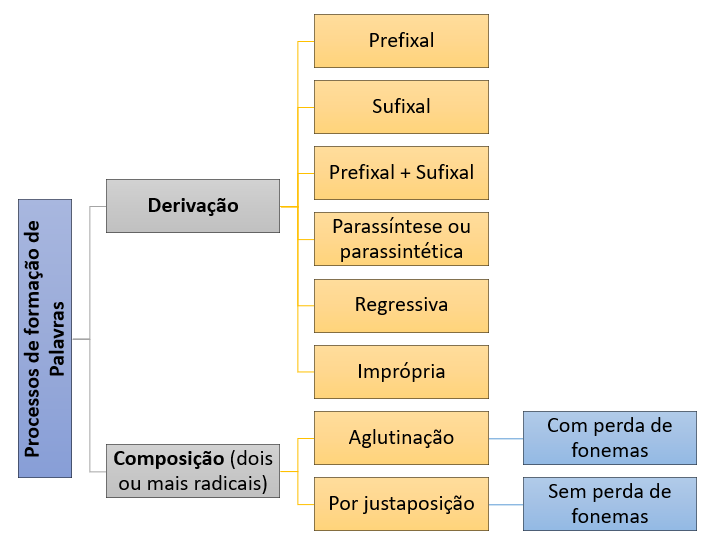 